COMUNE DI VILLARICCACittà Metropolitana di NapoliC.so Vittorio Emanuele n. 60 - Tel. 081/8191225 – Fax 081/8191269U.T.C. – SETTORE III – LL.PP.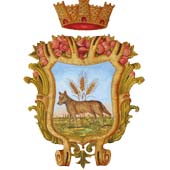 Spett.le Comune di VillariccaC.so Vittorio Emanuele n. 6080010 VILLARICCA (NA)ISTANZA DI ASSEGNAZIONE IN SPONSORIZZAZIONE PER LAMANUTENZIONE DI AREE A VERDE PUBBLICO PER SOGGETTI SINGOLI(DICHIARAZIONE SOSTITUTIVA DI CERTIFICAZIONE E DI ATTO DI NOTORIETÀ AI SENSIDEGLI ARTT.46 E 47 DEL DPR. N.445/2000)CHIEDEL’assegnazione in sponsorizzazione della seguente area verde: Rotonda, incrocio tra C.Europa e via E.Fermi;DICHIARADi aver preso visione e di accettare tutto quanto riportato nell'avviso di gestione mediante sponsorizzazione delle aree verdi comunali, nonché di ogni articolo del Regolamento comunale per la tutela del verde pubblico.Il sottoscritto è consapevole delle conseguenze penali derivanti da false dichiarazioni ai sensi degli articoli 496 e 640 del Codice Penale e dell'art.26 del DPR 445/2000 e ss.mm.ii., e consente l'uso dei dati forniti per le finalità istituzionali ai sensi del D.Lgs. n. 196/2003 e ss.mm.ii.ALLEGA la seguente documentazione:documento di identità e codice fiscale del richiedente;Certificato di iscrizione alla Camera di Commercio aggiornato;proposta progettuale di sistemazione dell’area verde, che includa:elaborato grafico del cartello informativo che lo sponsor vuole istallare contenente le misure dell’ingombro (massimo cm 60 x 40) le scritte ed i colori che saranno utilizzati per la realizzazione dei suddetti cartelli, con proposta di posizionamento dei cartelli, nonché le eventuali modifiche e/o integrazioni di essenze, opere d’arte, arredo urbano, ecc. che si propone di installare all’interno dell’area; relazione relativa alle modalità e alle tempistiche degli interventi proposti;ogni altro documento si ritenga necessario per migliorare la comprensione del progetto.Villaricca (NA) lì _________________                                                                                                                                                                                                       IN FEDE                                                                                                IL TITOLARE O LEGALE RAPPRESENTANTE                                                                                                 ______________________________________Da compilare se richiedente persona fisicaIl/la sottoscritto/a ____________________________ nato a ___________________________il _______________________________________________Residente in______________Prov._____indirizzo _______________________________________c.f. _______________________________________________tel./fax_________________________e-mail ___________________________PEC (eventuale)_________________________________operante nel settore _______________________________________________Da compilare se richiedente soggetto diverso da persona fisica Denominazione e natura giuridica________________________________________________Richiedente persona fisica____________________________ nella qualità di__________________p.iva_______________________________ c.f.____________________________________con sede legale in__________________________________________________prov._______ indirizzo____________________________________________________tel./fax________________e-mail____________________________pec_________________________________